ВЕСТНИК ДНЕПРОВСКОГО СЕЛЬСОВЕТА№ 231-2                            11 июля 2023 годаГазета муниципального образования Днепровский сельсовет Беляевского района Оренбургской областиОб утверждении отчета о результатах мониторинга оценки качества финансового менеджмента, осуществляемого главными распорядителями  бюджетных средств бюджета муниципального образования Днепровский сельсовет  Беляевского района Оренбургской области за 2022 годВ целях повышения эффективности расходования бюджетных средств муниципального образования Днепровский сельсовет Беляевского района Оренбургской области, качества бюджетного планирования и управления средствами бюджета, в соответствии со ст.160.2-1 Бюджетного Кодекса РФ, в целях обеспечения выполнения пункта 2.1.1 Соглашения о мерах по обеспечению устойчивого социально-экономического развития и оздоровления муниципальных финансов муниципального образования Днепровский сельсовет Беляевского района Оренбургской области, заключенного между финансовым отделом администрации Беляевского района и администрацией муниципального образования Днепровский сельсовет Беляевского района Оренбургской области:1. Утвердить отчет о результатах мониторинга оценки качества финансового менеджмента, осуществляемого главными распорядителями средств бюджета муниципального образования Днепровский сельсовет Беляевского района Оренбургской области за 2022 год, согласно приложению.Настоящее постановление разместить на официальном сайте администрации Днепровского сельсовета в сети Интернет днепровка56.рфКонтроль за исполнением данного постановления оставляю за собой. Постановление вступает в силу со дня его подписания.Глава муниципального образования                                                   Е.В.ЖуковаРазослано:   прокурору района; администрации района, в дело.Приложение к постановлению администрации муниципального образования Днепровский сельсовет Беляевского района Оренбургской области от 11.07.2023 №57-пОценка качества финансового менеджмента главных распорядителей средств бюджета муниципального образования Днепровский сельсовет за 2022 годРi  составляет 66 баллов.Глава муниципального образования                                                                     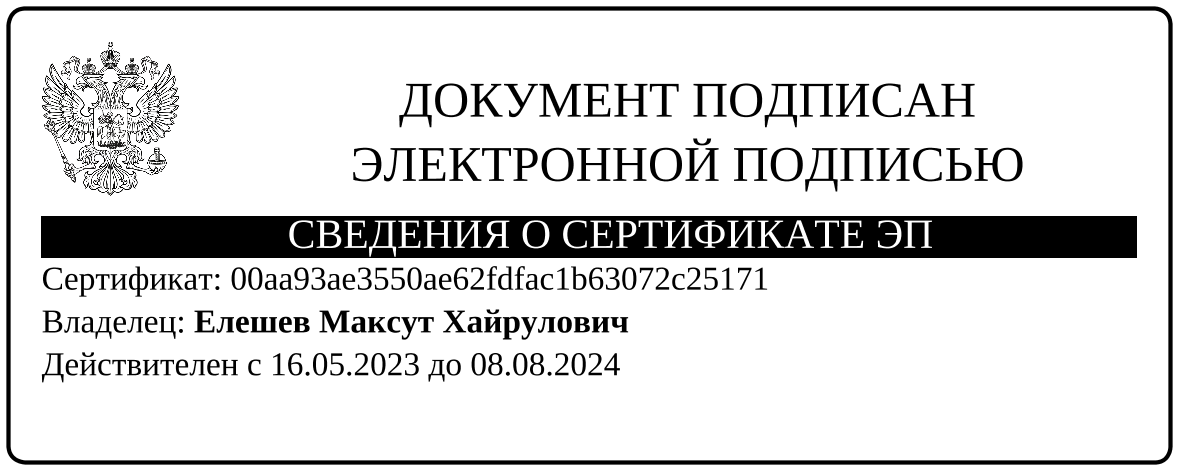 АДМИНИСТРАЦИЯМУНИЦИПАЛЬНОГО  ОБРАЗОВАНИЯ  ДНЕПРОВСКИЙ СЕЛЬСОВЕТБЕЛЯЕВСКОГО  РАЙОНА  ОРЕНБУРГСКОЙ  ОБЛАСТИПОСТАНОВЛЕНИЕс. Днепровка   11.07.2023                                                                                                     № 57-пГруппа показателей/ Наименование показателейФормула расчета показателя, единицы измерения показателяИнтерпретация значенийОценка показателя (балл)ГРБС, для которых применяется показатель123451. Качество бюджетного планирования Качество бюджетного планирования1.1.Р1. Наличие в отчетном периоде случаев внесения изменений в муниципальные программы, по которым ГРБС выступает ответственным исполнителем, с нарушением установленных муниципальным правовым актом сроковP1 = Q, (раз)где:Q - случаи внесения изменений в муниципальные программы, по которым ГРБС выступает ответственным исполнителем, с нарушением установленных муниципальным правовым актом сроковР1 = 0 Р1> 0 21.2.Р2. Своевременность предоставления в отчетном году ГРБС финансово-экономического обоснования для составления проекта решения о бюджете на очередной финансовый год и плановый периодР2 = Q (раз),где:Q - случаи несвоевременного предоставления ГРБС финансово-экономического обоснования для составления проекта решения о бюджете  на очередной финансовый год и плановый периодР2= 0Р2> 031.3.Р3 Своевременность представления реестра расходных обязательств ГРБС (далее – РРО)Р3 = D (дней),где:Р3 - количество дней отклонения даты регистрации письма ГРБС, к которому приложен РРО ГРБС на очередной финансовый год и плановый период, от даты представления РРО ГРБС установленный казначействомР3= 0Р3= 1Р3= 2Р3= 3Р3= 4Р3>= 552.Качество исполнения бюджета Качество исполнения бюджета 2.1.Р4. Своевременность исполнения расходных полномочий ГРБС в отчетном финансовом году P4 = Ко / Кп x 100 (%),
где:P4 - процент исполнения ГРБС плана по расходам за IV квартал отчетного финансового года; Ко - кассовые расходы ГРБС за IV квартал отчетного года; Кп- объем бюджетных ассигнований ГРБС на отчетный финансовый год согласно кассовому плану с учетом изменений P4  < 25%30% ≥P5 ≥ 25%P4> 30%52.2.Р5. Соотношение кассовых расходов и плановых объемов бюджетных ассигнований ГРБС в отчетном годуP5 = Кр / Кп x 100 (%),
где:Кр – кассовые расходы ГРБС в отчетном году (без учета межбюджетных трансфертов) (тыс. рублей);Кп – уточненный плановый объем бюджетных ассигнований ГРБС (без учета межбюджетных трансфертов) (тыс. рублей)P5 = 100%95% ≤P6≤ 100%90% ≤P6 < 95%85% ≤P6 <90%P5 < 85%52.3.Р6. Доля возвращенных заявок на оплату расходов ГРБС при осуществлении процедуры санкционирования расходов за счет средств бюджета P6 = Коз / Q x 100 (%),где:Коз – количество возвращенных заявок на оплату расходов ГРБС в отчетном году, при осуществлении процедуры санкционирования расходов за счет средств бюджета;Q – общее количество представленных заявок на оплату расходов ГРБС в отчетном году. P6 < 5%10% ≥P7 ≥5%P6 >10%52.5.Р7. Отношение кредиторской задолженности ГРБС к объему бюджетных расходов ГРБС в отчетном году Р7 =Vkz/Vba*100 (%)где:Vkz– объем кредиторской задолженности ГРБС по состоянию на конец отчетного года (тыс. рублей);Vba – объем бюджетных расходов ГРБС в отчетном году  (тыс. рублей).   Р7 ≤ 5%5% <P9 ≤ 10%10% <P9 ≤ 15%Р7 > 15%32.6.Р8. Изменение дебиторской задолженности ГРБС в отчетном периоде по сравнению с началом годаР8 = Дтоп - Дтнг,гдеДтнг – объем дебиторской задолженности ГРБС на начало текущего года,Дтоп– объем дебиторской задолженности ГРБС по состоянию на 1 число года, следующего за отчетным годомДебиторская задолженность отсутствует на начало текущего года и на 1 число, следующего за отчетным годомР8< 0 (снижение дебиторской задолженностиР8 = 0 (дебиторская задолженность не изменилась)Р8> 0 (допущен рост дебиторской задолженности53.Учет и отчетность Учет и отчетность Учет и отчетность Учет и отчетность Учет и отчетность 3.1.Р9. Наличие в отчетном периоде случаев несвоевременного предоставления годовой отчетности об исполнении бюджетаР9 ,где:случаи несвоевременного предоставления годовой отчетности об исполнении бюджетаР9= 0Р9> 033.2.Р10. Соблюдение ГРБС требований по составу годовой бюджетной отчетностиР10,где:годовая бюджетная отчетность ГРБС соответствует установленным требованиям,годовая бюджетная отчетность ГРБС не соответствует установленным требованиямР10Р1034.Контроль и аудитКонтроль и аудитКонтроль и аудитКонтроль и аудитКонтроль и аудит4.1.Р11. Наличие муниципального правового акта ГРБС об организации ведомственного финансового аудитаР11 ,где:данетP11 
P11= 034.2.Р12. Наличие в отчетном периоде случаев нарушений бюджетного законодательства, выявленных в ходе проведения контрольных мероприятий органами муниципального (государственного) финансового контроля или органами внутреннего финансового контроляР12 = Q (раз),где:Q – количество нарушений бюджетного законодательства, выявленных в ходе проведения контрольных мероприятий органами муниципального (государственного) финансового контроля или органами внутреннего финансового контроляР12 = 0Р12 >035.Обеспечение публичности и открытости информации о бюджете Обеспечение публичности и открытости информации о бюджете Обеспечение публичности и открытости информации о бюджете Обеспечение публичности и открытости информации о бюджете Обеспечение публичности и открытости информации о бюджете 5.1.Р13. Размещение в сети Интернет ГРБС - ответственными исполнителями муниципальных  программ материалов о ходе и результатах реализации мероприятий муниципальных программ Р13 = Qмпф / Qмп × 100 (%),где:Qмпф- количество материалов о ходе и результатах реализации муниципальных  программ, информация о которых  размещена в сети Интернет;Qмп - общее количество материалов о ходе и результатах реализации муниципальных  программ, информация о которых должна быть  размещена в сети Интернет.P13 =100%P13< 100%35.2Р14. Достижении значения целевых показателей результативности использования полученной субсидии, в соответствии с заключенными соглашениями с бюджетами разных уровней Р14.гдеДанетР14.P14= 03Газета утверждена решением Совета депутатов муниципального образования Днепровский сельсовет 27.03.2012года №59Адрес редакции/ издателя461334 Оренбургская область, Беляевский район, село Днепровка, ул.Ленинская д.6тел.8 (353 34) 64-1-24Главный редакторГлава сельсоветаЕ.В.Жукова